東深井福祉会館/障害者福祉センターの予定5月～6月　　　　　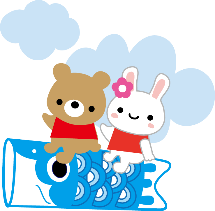 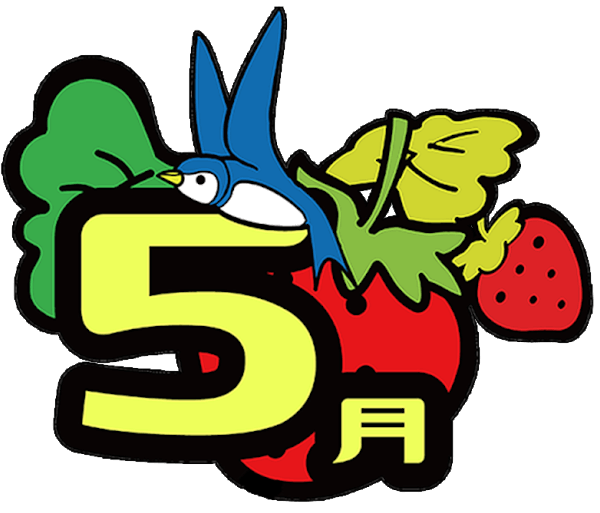 *主なイベントは流山市広報・福祉会館ホームページに掲載t 04.7155.3638/f 04.7153.3437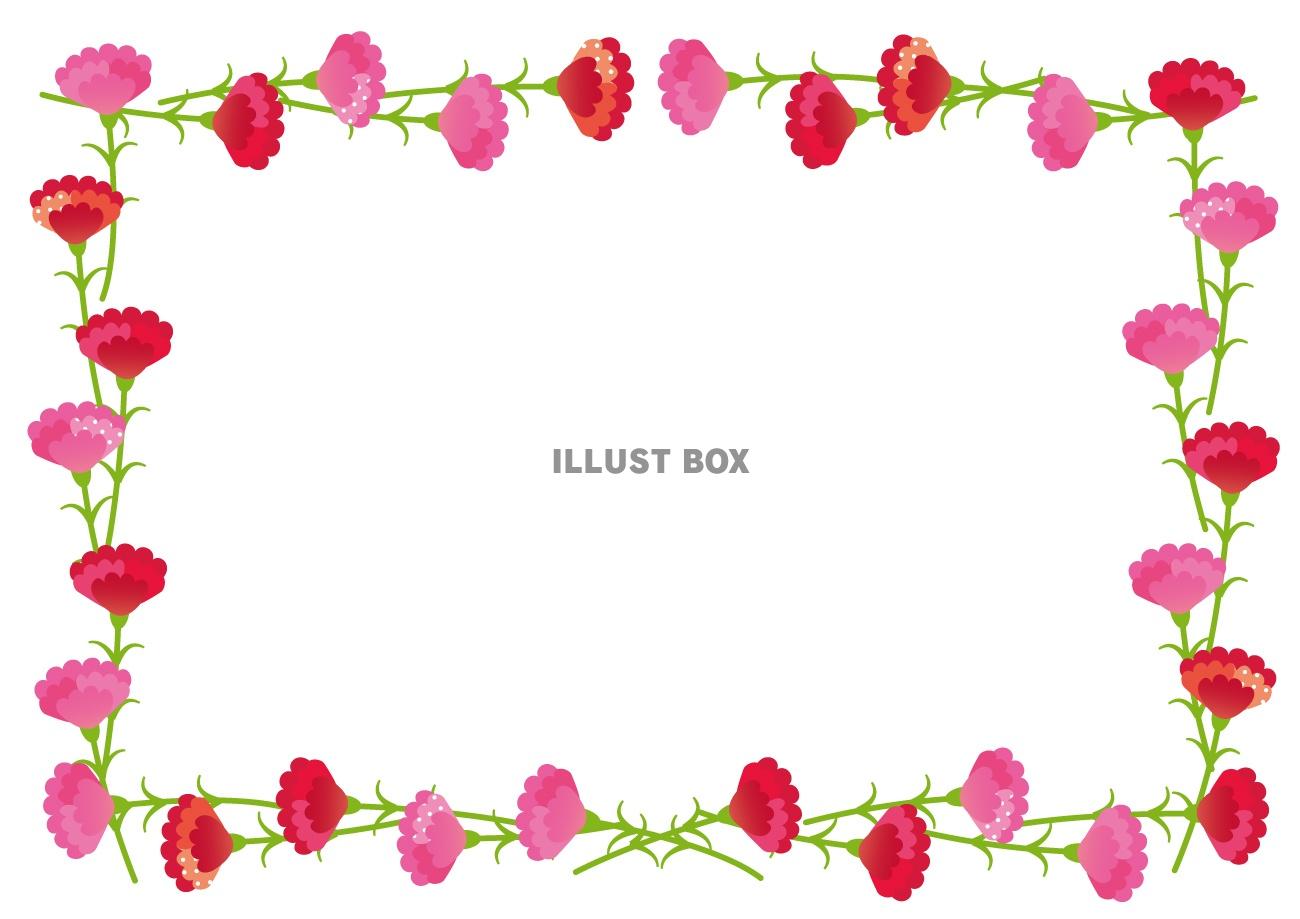 日時イベント名内容所属5/13(月)＆6/3（月）13：30～15:00千寿の会皐月&水無月午後のひとときに気軽な交流をする時間です。どの年齢層の方もご参加いただけ、お楽しみいただけます！5月は手話サークル夢による手話芝居が、6月は珍幻彩さんによるマジックの披露があります。お菓子代として100円かかります。（6月分申し込みは5/12（火）～5/24（金））自主講座2F福祉会館5/18（土）10：00～11：30巡りヨガ教室身体の血流を良くし、心身共に元気にするヨガです。気負うことなくゆったりと体を動かしにどうぞいらしてください。隔月ごとの実施でその都度の申し込みです。定員20名。持ち物は動きやすい服装、ヨガマット、水分、汗拭きタオル。5月分の受付は終了いたしました。障害センター１Ｆ5/28（火）10：00～16：00他実習二日失語症会話サポーター講座病気の後遺症などにより、言葉を発する、会話を聞き取る、思い出すのが困難な失語症の方々の会話をサポートします。失語症の方の会話を豊かにし、高齢者のボランティア活動にも役立つ会話テクニック・実践を学びます。募集は終了いたしました。障害センター1F5/31（金）10：00～13：00障害者の料理講座障害者手帳お持ちの方対象。送迎・申込み1週間前まで　5月は南流山センターです。メニューはしし唐入り餃子、野菜の甘酢和え、わかめとキュウリのサラダ、杏仁豆腐。材料費￥500以内。障害センター1F6/1（土）10：00～12：00雨天時6/8（土）10：00～12：00アドベンチャー野菜狩り&プランター講座整理券配布5/7（火）AM８：45～ご家族連れでも、お一人でも、無農薬野菜を栽培している農場で自然に触れながら、冒険方式の野菜狩りを体験しませんか。収穫した野菜をお持ち帰りいただけます。野菜収穫後は、大人はプランターから始める無農薬栽培の講座を、子どもたちはカブトムシの幼虫を採取して楽しみます。費用：一家族につき2500円。定員:先着80名。持ち物：汚れてもいい服装、カブトムシの幼虫飼育箱、飲み物など。自主事業2F　福祉会館7月以降実施の講座で5・6月申込みの講座7/15（月・祝）10：00～12：00万華鏡ワークショップ整理券配布6/3（月）AM8：45～万華鏡―カレイドスコープはギリシャ語の美・形・見る、を語源としています。万華鏡作家中里保子さんをお迎えして、夏をイメージした美しい小宇宙が広がる万華鏡を作りませんか。親子での参加も可能です※保育体制がとれませんので、お子様は小学生以上に限らせていただきます。ご理解の程、どうぞよろしくお願いいたします。参加費:材料費として1000円（整理券配布時に集金いたします。お釣りのないようにご用意ください）定員20名。持ち物は作品を持ち帰る袋。2F　福祉会館7/19（金）10：00～13：00障害者の料理講座障害者手帳お持ちの方対象。送迎・申込み1週間前まで　7月は初石公民館です。メニューはイワシのチーズパン粉焼き、ラタトゥイユ、フルーツゼリー。材料費￥500以内。障害センター1F7/20（土）10：00～11：30巡りヨガ教室申込受付期間6/22～定員になり次第終了身体の血流を良くし、心身共に元気にするヨガです。気負うことなくゆったりと体を動かしにどうぞいらしてください。隔月ごとの実施でその都度の申し込みです。定員20名。持ち物は動きやすい服装、ヨガマット、水分、汗拭きタオル。受付は電話、FAX、窓口にて。障害センター１Ｆ7/24、8/7、8/21各水曜日10：00～12：00ボランティア養成講座視覚障害について理解を深める申込受付期間6/3（月）～6/30（日）日常生活の中で目の不自由な人に出会った際、どのように支援をしていいかわからず、お声をかけるのをためらわれた経験はないでしょうか。視覚障害について、点字・点訳講師をされている飯田三つ男先生より、当事者の視点から視覚障害について理解を深め、実践に役立つ講座を開催します。この講座をきっかけに視覚障害について理解を深め、身近な支援に役立ててみませんか。定員24名。参加費として200円。受付は窓口、電話、FAXにて。障害センター1F